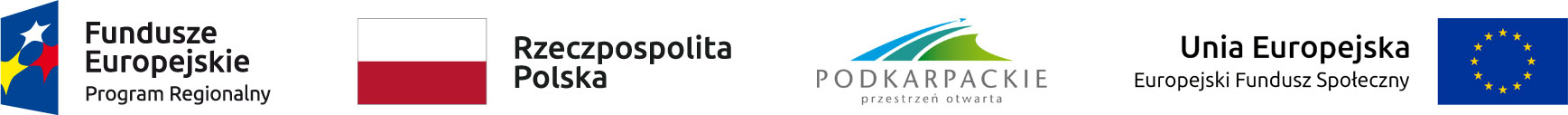 OGŁOSZENIE O NABORZE NA STANOWISKO WOŹNEJ W MIEJSKIM ŻŁOBKU „RADOSNYM ZAKĄTEK – NOWA PRZESTRZEŃ” DLA DZIECI W JAROSŁAWIU Stanowisko finansowane ze środków Europejskiego Funduszu Społecznego realizowanego w ramach Regionalnego Programu Operacyjnego                         na lata 2014-2020, w Ramach Osi Priorytetowej VII Regionalny rynek pracy, Działanie 7.4 Rozwój opieki żłobkowej w regionie.1. Nazwisko i adres jednostki : Miejski Żłobek „Radosny Zakątek” w Jarosławiu, ul. Kraszewskiego 1,     37-500 Jarosław,  miejsce pracy : Jarosław, ul. Skarbowskiego 10.2. Stanowisko: woźna3. Wymiar czasu pracy: pełny etat4. Forma zatrudnienia: umowa o pracę5. Przewidywany termin zatrudnienia: od dnia 1 marca 2021 r.Do naboru może przystąpić kandydat, który spełnia następujące wymagania:I. Wymagania konieczne:Kandydat/kandydatka:1. Posiada obywatelstwo polskie, obywatelstwo jednego z państw Unii Europejskiej lub obywatelstwo innych państw, którym na podstawie umów międzynarodowych lub przepisów prawa wspólnotowego przysługuje prawo do podjęcia zatrudnienia na terytorium Rzeczpospolitej Polskiej.2. Posiada pełną zdolność do czynności prawnych oraz korzysta z pełni praw publicznych.3. Nie widnieje w Rejestrze Sprawców Przestępstw na Tle Seksualnym z dostępem ograniczonym.4. Nie został skazana prawomocnym wyrokiem za przestępstwo umyślne.5. Stan zdrowia pozwala na zatrudnienia na w/w stanowisku.II. Wymagania dodatkowe:1. Posiadanie badań sanitarno-epidemiologicznych zgodnie z ustawą z dnia 5 grudnia 2008 roku                                          o zapobieganiu oraz  zwalczaniu zakażeń i chorób zakaźnych u ludzi (t.j. Dz. U. z 2019 r. poz. 1239.)2. Umiejętność dobrej organizacji pracy.3. Rzetelność, dokładność.4. Odpowiedzialność, dyspozycyjność.5. Doświadczenie w pracy na stanowisku o podobnym zakresie obowiązków.III. Wymagane dokumenty:1. Podpisany przez kandydata list motywacyjny.2. Podpisany przez kandydata życiorys (CV).3. Kwestionariusz osobowy dla osoby ubiegającej się o zatrudnienie.4. Potwierdzone przez kandydata za zgodność z oryginałem kopie dokumentów potwierdzających posiadane wykształcenie, kwalifikacje oraz doświadczenie zawodowe.5. Podpisane przez kandydata oświadczenie o posiadanym obywatelstw.6. Podpisane oświadczenie o pełnej zdolności do czynności prawnych oraz korzystaniu z pełni praw publicznych.7. Podpisane przez kandydata oświadczenie, że kandydat nie jest i nie był skazany prawomocnym wyrokiem sądu za przestępstwo umyślne oraz nie widnieje w Rejestrze Sprawców Przestępstw na Tle Seksualnym. Kandydat przed nawiązaniem stosunku pracy będzie zobowiązany przedłożyć zaświadczenie o niekaralności wystawione nie wcześniej  niż 3 miesiące przed rozpoczęciem pracy.8. Podpisane przez kandydata oświadczenie o braku przeciwskazań  zdrowotnych do zajmowanego stanowiska.9. Podpisana przez kandydata zgoda na przetwarzanie przez Urząd Miasta Jarosławia danych osobowych w celu realizacji procesu rekrutacji.10. Oświadczenie z własnoręcznie podpisaną klauzulą:„Wyrażam zgodę na przetwarzanie danych osobowych zawartych w niniejszym dokumencie do realizacji procesu rekrutacji zgodnie z ustawą z dnia 10 maja 2018 roku o ochronie danych osobowych (Dz. Ustaw z 2018, poz. 1000) oraz zgodnie z Rozporządzeniem Parlamentu Europejskiego i Rady (UE) 2016/679 z dnia 27 kwietnia 2016 r. w sprawie ochrony osób fizycznych w związku z przetwarzaniem danych osobowych i w sprawie swobodnego przepływu takich danych oraz uchylenia dyrektywy 95/46/WE (RODO).”W przypadku niedostarczenia wyżej wymienionych dokumentów kandydat nie spełni wymogów formalnych zawartych w ogłoszeniu o naborze na wolne stanowisko opiekuna.IV. Termin i miejsce składnia dokumentów:1. Oferty należy składać w Wydziale Oświaty Urzędu Miasta ul. Rynek 6, 37-500 Jarosław w terminie do 15.02.2021 r.  w zamkniętych kopertach z podanym adresem zwrotnym, numerem telefonu oraz dopiskiem:Nabór na stanowisko WOŹNEJ w Miejskim Żłobku „Radosny Zakątek – Nowa Przestrzeń dla Dzieci”         w Jarosławiu.2. Kandydaci, którzy spełnią wymogi formalne zostaną zawiadomieni telefonicznie o terminie                        i miejscu rozmowy kwalifikacyjnej. W przypadku nieobecności kandydata oferta nie będzie rozpatrywana.